DISHES AND THEIR ALLERGEN CONTENT – Simply classic Allergens v2DISHES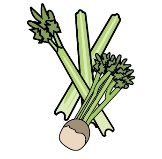 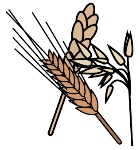 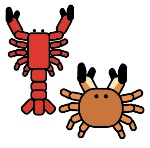 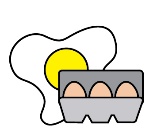 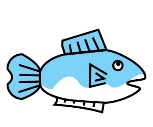 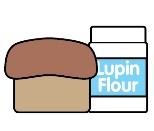 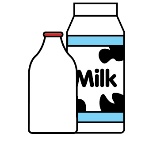 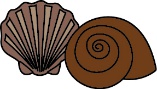 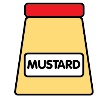 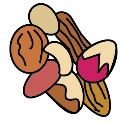 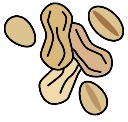 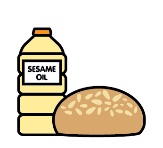 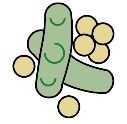 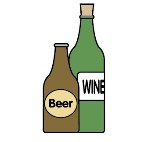 CeleryCereals containing glutenCrustaceansEggsFishLupinMilkMolluscMustardNutsPeanutsSesame seedsSoya DioxideHomemade soup with freshly baked breadYYYChicken liver paté, homemade chutney, picked leaves, toastYYYPrawns, salad leaves, Marie Rose sauce, buttered brown bread, fresh lemonYYYYBacon and Wensleydale tartlet, picked leaves, balsamic reductionYYYFan of honeydew melon, kiwi, strawberry, passion fruit coulisRoasted topside of local beef, crisp Yorkshire pudding, red wine sauce, horseradish sauceYYYYYChicken breast in bacon, stuffing, roasted onions and mushrooms, traditional gravyYYYYRoast pork loin, crackling, pork gravy, apple sauceYYBreast of turkey, homemade stuffing, sausage wrapped in bacon, traditional gravyYYYYYSalmon fillet, herb crust, lemon and chive cream sauce YYYYTian of charred Mediterranean vegetables with goat’s cheese beignets and tomato and basil sauceYYYYTraditional cheesecake, berries, fruit coulisYYYProfiteroles, warm chocolate sauceYYYFresh fruit salad, vanilla ice creamYYChocolate torte, whipped vanilla creamYYTreacle sponge, custardYYYReview date:8th Sep 2021Reviewed by:Robert Stratton, Executive Chef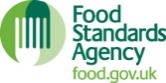 You can find this template, including more information at www.food.gov.uk/allergy